AGRUPAMENTO DE ESCOLAS CIDADE DO ENTRONCAMENTO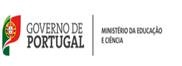    ESCOLA Dr RUY DE ANDRADE(401640)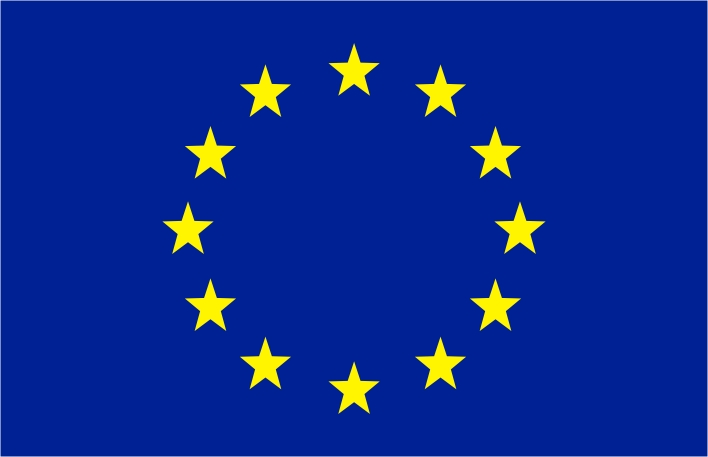 Queres conhecer a União Europeia?Queres relacionar-te com os teus colegas europeus?Queres viajar pela EuropaHORÁRIO:  Terça-feira - 13h05 às 13h50 ; Quarta-feira –14h45 às 15h30 ; Quinta -feira – 14h45 às 15h30 /biblioteca escolar________________________________  autoriza o  seu/ sua educando/___________________________________Nº________________________pertencente à turma _____________do _____________ano de escolaridade a frequentar o Clube Europeu no seguinte horário____________________________________________________na biblioteca escolar .Assinatura do/a Encarregado/a de Educação                                                   Assinatura das professoras responsáveis________________________                                 ________________________________________________________________________________AGRUPAMENTO DE ESCOLAS CIDADE DO ENTRONCAMENTO   ESCOLA Dr RUY DE ANDRADE(401640)Queres conhecer a União Europeia?Queres relacionar-te com os teus colegas europeus?Queres viajar pela EuropaHORÁRIO:  Terça-feira - 13h05 às 13h50 ; Quarta-feira –14h45 às 15h30 ; Quinta -feira – 14h45 às 15h30 /Biblioteca Escolar________________________________  autoriza o  seu/ sua educando/___________________________________Nº________________________pertencente à turma _____________do _____________ano de escolaridade a frequentar o Clube Europeu no seguinte horário____________________________________________________na biblioteca escolar .Assinatura do/a Encarregado/a de Educação                                                   Assinatura das professoras responsáveis________________________                                 ____________________